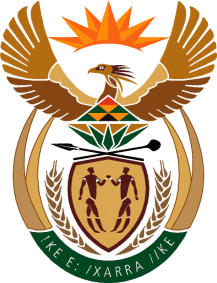 MINISTRY OF DEFENCE & MILITARY VETERANSNATIONAL ASSEMBLYQUESTION FOR WRITTEN REPLY2815.	Mr S Esau (DA) to ask the Minister of Defence and Military Veterans:Why has she removed the three performance indicators of (a) attendance and participation of the Department of Defence and Military Veterans in relevant cluster meetings, (b) enterprise risk maturity level and (c) percentage public opinion on military veterans in her department’s annual report?	NW3287ERESPONSEThe three indicators were removed during the 2015/16 financial year in response to guidance received from DPME and the Framework for Strategic Planning and Annual Performance Plans of the Department, in an effort for the Department to create performance indicators that are aligned to the national outcomes and reflect value for money.